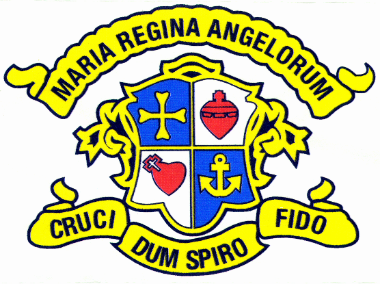 , Altrincham, Tel: 0161 928 3703      Fax: 0161 928 7659www.loretogrammar.co.ukHeadteacher:    Mrs Jane Beever M.A.TEACHER APPLICATION FORMName of Applicant ______________________________Application for appointment to the Post of _______________________________________________              Full Time                                         Part Time                                     Job Share           1. PERSONAL DETAILSSurname _________________________________________ First Name(s) _____________________________________________Any former name(s) you have been known by ___________________________________________________________________Home Address   _________________________________________________________________________________________________________________________________________________________________________________________________________Telephone Number (Home) ________________________ (Work) _______________________ (Mobile) _____________________E-Mail Address: ____________________________________________________________________________________Permanent Address (if different from above _________________________________________________________________________________________________________________________________________________________________Date of Birth _______________________Title _____________Religious Denomination _______________________________Do you hold Qualified Teacher Status (QTS) YES    NO Date of Qualification as a Teacher __________________________Teacher Reference Number __________________________  2. EDUCATION (from age 11) AND TRAININGPlease give information about education received in this country or abroad, qualifications obtained including degrees, with class and division, and Teacher Certificates, in chronological order starting with the most recent.  Please include postgraduate and professional qualifications.  Please note that you will be required to produce evidence of qualifications attained. (Please continue on a separate sheet if necessary)Please list recent courses and professional development in which you have been involved in the past 3 years and which you consider relevant to this post (e.g. teaching courses, First Aid, IT skills etc) stating length of courses.   (Please continue on a separate sheet if necessary.) ________________________________________________________________________________________________________________________________________________________________________________________________________________________________________________________________________________________________________________________________________________________________________________________________________________________________________________3. PROFESSIONAL EXPERIENCE Experience of out of school activities ________________________________________________________________________________________________________________________________________________________________________________________________________________________________________________________________________________________________________________________________________________________________________________________________________________________________________________Main subject(s) offered_______________________________________________________________________________________Subsidiary subject(s) offered__________________________________________________________________________________If you are a Catholic, have you taught R.E YES    NO      would you be prepared to teach R.E YES    NO  Qualifications other than those mentioned in Section 2 above_________________________________________________ ______________________________________________________________________________________________________________________________________________________________________________________________4. OTHER EXPERIENCEPlease give details of all other employment and unpaid experience after the age of 16, in chronological order, most recent first (for example family duties, voluntary work etc).If there are any periods of time that have not been accounted for, please comment upon them here. Please ensure there are no gaps in the history of your employment and other experience from age 18.  (Please continue on a separate sheet)________________________________________________________________________________________________________________________________________________________________________________________________________________________________________________________________________________________________________________________________________________________________________________________________________________________________________________5. DETAILS OF PRESENT SALARY AND SCALEPlease supply all information requested as appropriate.Present gross salary £________________________ Scale___________________ Incremental Point.______________________National Insurance Number____________________________________________________________________________________6. REFERENCESPlease nominate up to three referees. In the case of a Catholic applicant, one referee should be your Parish Priest/Priest of the Parish where you regularly worship. If you are in employment, one referee should be your present employer. References will not be accepted from those writing solely in their capacity as friends or relatives. We reserve the right to take up references with any previous employer. 1. Name 	________________________________________________________ Job Title____________________________________   Address ________________________________________________________________________________________________________________________________________________________________ Telephone _____________________________________E – mail address ____________________________________________________________________________2. Name ________________________________________________________ Job Title ___________________________________ Address _______________________________________________________________________________________________________________________________________________________________ Telephone _____________________________________E- mail address ____________________________________________________________________________________3. Name ________________________________________________________ Job Title____________________________________Address ________________________________________________________________________________________________________________________________________________________________   Telephone _____________________________________E – mail address ____________________________________________________________________________________Are you (or your spouse / civil partner) related by marriage, blood or as a co-habitee to any member of the Governing Body of Loreto Grammar School?	YES   	NO If so, please give their name and state relationship.  Failure to disclose such a relationship may lead to disqualification or dismissal without notice.__________________________________________________________________________________________________7. DISCLOSURE OF CRIMINAL  CHILD PROTECTION MATTERSThe Governing Body is obliged by law to operate a checking procedure for employees who have substantial access to children and young people.Have you ever been the subject of any child protection concern either in your work or personal life, or disciplinary action, including any which is time expired?  (Yes/No)If ‘Yes’ please provide detail including dates:____________________________________________________________________________________________________________________________________________________________________I confirm that I am not disqualified from working with children and/or included on the Barred List.Signature	___________________________________________________   Date __________________________8. REHABILITATION OF OFFENDERS ACT 1974If you have no convictions, simply enter “NIL”.  If you have been convicted of a criminal offence, the details must be listed below, together with any pending criminal convictions and details of cautions and bind-overs.  Please also list any pending criminal actions or court hearings against you.  Please see the ‘Recruitment and Selection Procedure - Guidance Notes for teaching staff applicants’ for guidance.9.   DBS CHECKIn the event of a successful application an Enhanced Disclosure will be sought from the Disclosure and Barring Service in relation to criminal and child protection matters.  A conviction will not necessarily be a bar to obtaining employment.Please sign here if you agree that the appropriate enquiry may be made.Signature	________________________________________________________   Date _____________________________10.  DATA PROTECTION ACT 1998I hereby give my consent for personal information (including recruitment monitoring data) provided as part of this application to be held on computer or other relevant filing systems and to be shared with other accredited organisations or agencies in accordance with the Data Protection Act 1998.Signature	___________________________________________________   Date _____________________________11. ASYLUM  IMMIGRATION ACT 2006In accordance with the Asylum and Immigration Act 2006, the Governing Body will require new members of staff to provide documentary evidence that they are legally entitled to live and work in the .  Upon taking a post, candidates should provide one of the official documents listed in the ‘Recruitment and Selection Procedure - Guidance Notes for teaching staff applicants’.I confirm that I am legally entitled to work in the Signature   _______________________________________________________________    Date _________________________12. OVERSEAS CHECKAn Overseas Check will be undertaken for appointed candidates who have lived or worked overseas for 3 months or more in the last 10 years.  You will be required to produce or obtain a Certificate of Good Conduct for the country where you lived or worked.Have you lived or worked overseas for 3 months or more in the last 10 years?	YES/NOIf Yes, please provide further details: ______________________________________________________________________________________________________________________________________________________________________Signature ________________________________________________________  Date ____________________________13. DECLARATIONIf you know that any of the information you have given on this application form is false or if you have knowingly omitted or concealed any relevant fact about your eligibility for employment then your name will be withdrawn from the list of candidates.If such a discovery is made after you have been appointed then you will be liable to be dismissed.  You may also be referred to the Teachers Misconduct Team or the Police if appropriate.  (Under the Education Act 2002 the Governing Body has this statutory duty).I hereby certify that all the information given by me on this form is correct to the best of my knowledge, that all the questions relating to me have been accurately and fully answered and that I possess all the qualifications which I claim to hold.I acknowledge that it is my responsibility as the candidate, if invited for interview, to disclose any information to the panel which may affect working with children and/or vulnerable adults.Signature	___________________________________________________   Date __________________________Establishment AttendedFull name & addressFull or Part timeQualifications, Date award made and Awarding Body, including grades at public examinations. Dates Attended - Month/YearDates Attended - Month/YearEstablishment AttendedFull name & addressFull or Part timeQualifications, Date award made and Awarding Body, including grades at public examinations. FromToSchool/CollegeEducationAuthority Roleat the school Type ofSchool No. onRollFull TimeorPart Time Dates Attended (Month/Year)Dates Attended (Month/Year)School/CollegeEducationAuthority Roleat the school Type ofSchool No. onRollFull TimeorPart Time FromToPresent or Most Recent EmploymentPresent or Most Recent EmploymentPresent or Most Recent EmploymentPresent or Most Recent EmploymentPresent or Most Recent EmploymentPresent or Most Recent EmploymentPresent or Most Recent EmploymentPresent or Most Recent EmploymentPrevious Appointments (most recent first)Previous Appointments (most recent first)Previous Appointments (most recent first)Previous Appointments (most recent first)Previous Appointments (most recent first)Previous Appointments (most recent first)Previous Appointments (most recent first)Previous Appointments (most recent first)Employment / ExperienceEmployer / LocationResponsibilitiesDates from/toMonth      YearDates from/toMonth      YearReason for leavingDate of conviction/pending hearingOffenceSentence